SchulversuchspraktikumMarie-Lena GallikowskiSommersemester 2015Klassenstufen 9 & 10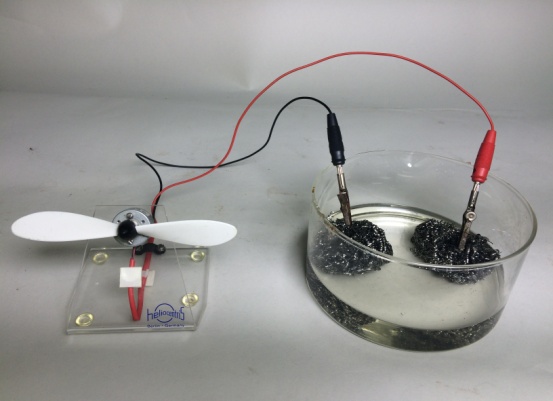 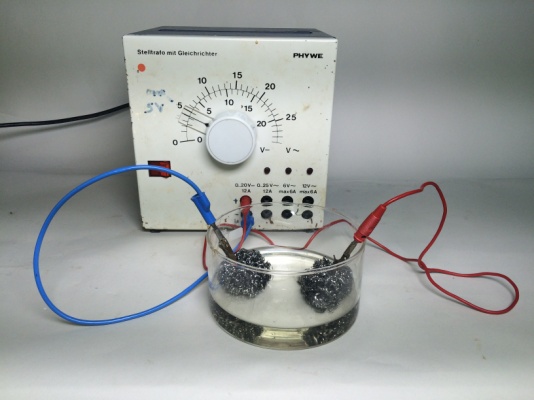 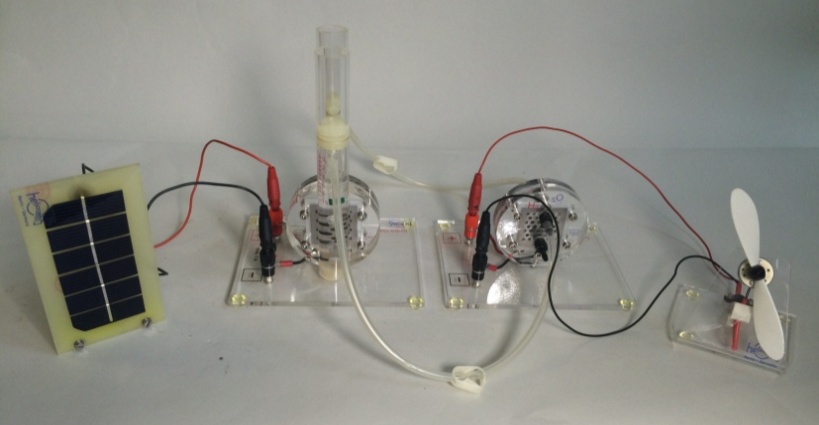 Die Brennstoffzelle KurzprotokollInhalt1	Lehrerversuche	111.1	V1 – Die Brennstoffzelle als Solarenergiespeicher	111.2	V2 – Ein Wasserstofftank explodiert	131.3	V3 – Wasserstoffgewinnung durch Natronlauge und Aluminiumfolie	14LehrerversucheV1 – Die Brennstoffzelle als SolarenergiespeicherEs werden keinerlei Gefahrstoffe verwendet.Materialien: 		Materialkoffer zur Brennstoffzelle (enthält Solarzelle, Elektrolysator, Brennstoffzelle und motorbetriebener Rotor), LichtquelleChemikalien:		destilliertes WasserDurchführung: 			Es werden circa 5 mL destilliertes Wasser in die Tanks des Elektrolysators gegeben, welche anschließend mit den entsprechenden Aufsätzen geschlossen werden. Danach wird die Solarzelle mit dem Elektrolysator verbunden. Über die Schlauchverbindungen werden Brennstoffzelle und Elektrolysator verknüpft. Die Brennstoffzelle wird an einen Verbraucher (einem motorbetriebenden Rotor) angeschlossen. Die Solarzelle wird nun mit einer Lichtquelle bestrahlt.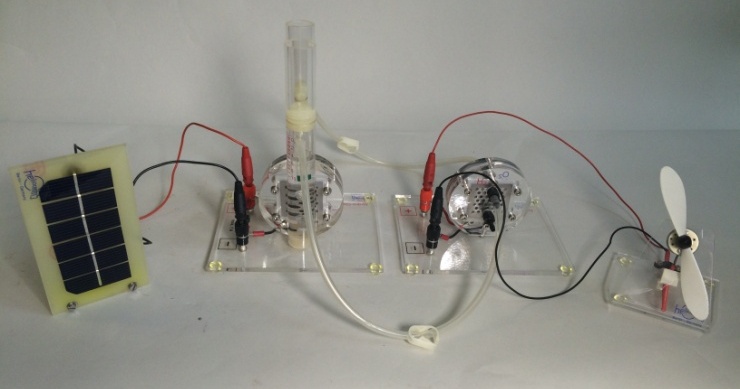 Beobachtung:		Nach Einschalten der Lichtquelle ist eine Bläschenbildung in den Tanks des Elektrolysators zu beobachten. Nach circa 4 Minuten fängt der Rotor an sich zu drehen. Nach abschalten der Lichtquelle (insgesamt circa 10 Minuten Bestrahlung) dreht sich der Rotor etwa 3 Minuten weiter.Deutung:                 		Die Solarzelle wandelt Lichtenergie in elektrische Energie um, welche dazu genutzt wird das Wasser in den Tanks des Elektrolysators zu elektrolysieren. Bei dieser Elektrolyse entstehen Sauerstoff und Wasserstoff, die die Brennstoffzelle speisen.						2 H2O (l) → 2 H2 (g) + O2 (g)                          	      Solange Elektronen aus der Solarzelle zugeführt werden, läuft die Reaktion ab. In der Brennstoffzelle reagieren Sauerstoff und Wasserstoff kontrolliert (keine Knallgasreaktion) zu Wasser, welches unter der Freisetzung von elektrischer Energie geschieht. In der Brennstoffzelle liegt an der Anode ein Elektronenüberschuss vor, während an der Kathode ein Elektronenmangel herrscht. Durch dieses Potentialgefälle entsteht ein Elektronenfluss, elektrische Energie, welche den Motor des Rotors antreibt.						Kathode:       O2 (g) + H2O (l) + 4 e- →4 OH- (aq)						Anode:       H2 (g) + 2 OH- (aq) → 2 H2O (l) + 2 e- Entsorgung:       		Das restliche Wasser im Elektrolysator kann über den Abfluss entsorgt  werden.Literatur:	Experimentierkoffer: Hydro-Genius® School/Teach V2 – Ein Wasserstofftank explodiertMaterialien: 		Luftballon, Bindfaden, Kerze, langer Stab	Chemikalien:		Wasserstoffgas Durchführung: 			Ein Luftballon wird mit Wasserstoffgas gefüllt, verknotet und an einem Bindfaden befestigt. Der Bindfaden wird an ein Stativ gebunden. Anschließend wird mittels einer Kerze, die an einem langen Stab gut befestigt wurde, der Luftballon entzündet.Beobachtung:		Der Luftballon platzt. Es entsteht ein lauter Knall und ein Feuerball.Deutung:		Der Wasserstoff reagiert mit dem Luftsauerstoff unter einer heftigen exothermen Reaktion zu Wasser (Knallgasreaktion).                                                               2 H2 (g) + O2 (g) → 2 H2O (l)Entsorgung:		Reste des Luftballons und des Bindfadens können im Hausmüll entsorgt werden.	V3 – Wasserstoffgewinnung durch Natronlauge und AluminiumfolieMaterialien: 		Becherglas (400 mL), Glastrichter, Reagenzglas, PinzetteChemikalien:		Natriumhydroxid, destilliertes Wasser, AluminiumfolieDurchführung: 		In ein mit circa 200 mL 1 M Natronlauge gefülltes Becherglas, wird mit Hilfe einer Pinzette ein kleines Stück Aluminiumfolie gegeben. Ein Glastrichter wird,  wie in Abbildung 4  gezeigt, auf das Stück Aluminiumfolie gesetzt. Ein Reagenzglas wird über dem Ende des Glastrichters gehalten. Mit dem aufgefangenem Gas wird die Knallgasprobe durchgeführt.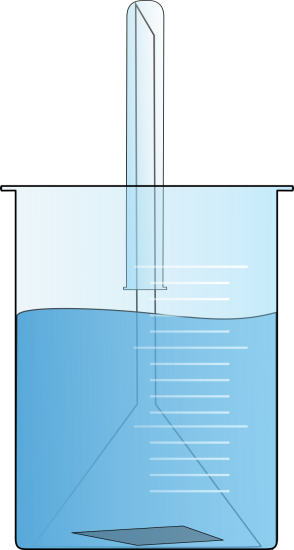 Beobachtung:		Nach kurzer Zeit kommt es zu einer heftiges Bläschenbildung. Bei der Knallgasprobe  ist ein „ploppen“ zu hören.Deutung:		 Bei der Reaktion von Natronlauge und Aluminium entsteht Wasserstoff (positive Knallgasprobe).		2 Al (s) + 6 H2O (l) + 2 NaOH (aq)  2 Na[Al(OH)4] (aq) + 3H2 (g)		(Für die SuS müsste an dieser Stelle die didaktische Reduktion vorgenommen, dass kein Aluminat-Komplex gebildet wird. Stattdessen könnte die Reaktionsgleichung folgendermaßen aussehen: 		2 Al (s) + 6 H2O (l) + 2 NaOH (aq)  2 Na+ (aq) + (Al(OH)4 )2- (aq)+ 3 H2 (g)Entsorgung:		Die Entsorgung erfolgt über den Sammelbehälter für Säuren und Basen.Literatur:	R. Wünschiers, Chemie in Labor und Biotechnik - Ein Experiment mit Brennstoffzellen, Quedlinburg,2008, S. 102ff.GefahrenstoffeGefahrenstoffeGefahrenstoffeGefahrenstoffeGefahrenstoffeGefahrenstoffeGefahrenstoffeGefahrenstoffeGefahrenstoffeWasserstoffWasserstoffWasserstoffH: 220- 280H: 220- 280H: 220- 280P: 210- 377- 381-403P: 210- 377- 381-403P: 210- 377- 381-403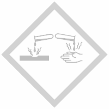 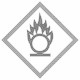 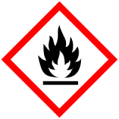 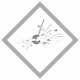 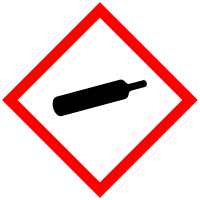 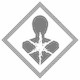 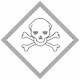 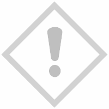 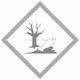 GefahrenstoffeGefahrenstoffeGefahrenstoffeGefahrenstoffeGefahrenstoffeGefahrenstoffeGefahrenstoffeGefahrenstoffeGefahrenstoffeNatriumhydroxidNatriumhydroxidNatriumhydroxidH: 314, 290H: 314, 290H: 314, 290P: 280, 301+330+331, 309+310,305+351+338P: 280, 301+330+331, 309+310,305+351+338P: 280, 301+330+331, 309+310,305+351+338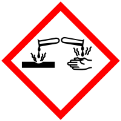 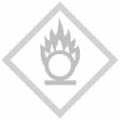 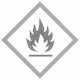 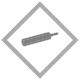 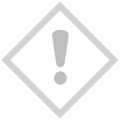 